Сценарий развлечения «Осенние забавы»Выход детей по красивую музыку осениТанец с листочками.

Ведущий:
Вот художник так художник!
Все леса позолотил,
Даже самый сильный дождик
Эту краску не отмыл.
Отгадать загадку просим:
Кто художник этот?

Дети: осень1 ребенок (Кира)Ходит осень по дорожке,
Промочила в лужах ножки.
Льют дожди,
И нет просвета,
Затерялось где-то лето.
Ходит осень, бродит осень,
Ветер с клёна листья сбросил.
Под ногами коврик новый,
Жёлто-розовый кленовый.2 ребенок (Антон)Наступила осень,
Пожелтел наш сад.
Листья на берёзе
Золотом горят.
Не слыхать весёлых
Песен соловья.
Улетели птицы
В дальние края.3 ребенок (Даша Д.)Раз, два, три,четыре, пять,Будем листья собирать.Листья березы,Листья рябины,Листики тополя,Листья осины,Листики дуба мысоберем,Маме осенний букет отнесем!Ведущий: Смотрите-ка, письмо. Интересно, от кого? Посмотрим? (читает на конверте )
«ДЕТЯМ Д/с № 188. Группы №7, от ОСЕНИ»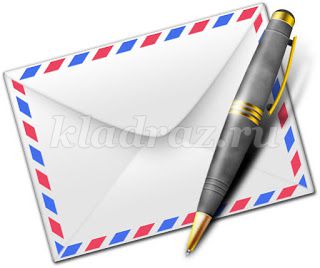 
Прочитаем?

«Здравствуйте, мои ребятки!
Расскажу все по порядку.
Задержалась я в пути,
Не могу пока прийти.
Нужно мне окрасить ярко
Все леса, сады и парки!
Нужно травку поджелтить,
Птиц на юг всех проводить!
Но про вас я не забуду,
Ждите в гости, скоро буду!»
ОСЕНЬ.
Ведущий: давайте ребята, позовем нашу осень!  Повторяйте за мной «Осень! Осень! В гости просим!!!» (кричат 3 раза)Входит осеньОсень:
Здравствуйте!
Я пришла сегодня, дети,
Праздник вместе с вами встретить.

И не просто я пришла,
Я сюрпризы принесла!Танец  Хоровод «Подарки Осени». (сели на стулья)ОСЕНЬ:Я предлагаю вам отправиться со мной в лес,
Там полным-полно чудес.

(дети встают друг за другом и змейкой идут по залу за Осенью, потом выстраиваются в круг)
Осень: вот мы с вами и в лесу. Как красиво вокруг. 
(обращает внимание на необычное дерево).

Смотрите, какое необычное дерево…(подходит к нему, осматривает). А дерево –то непростое, листочки на нём с загадками. Поможете отгадать загадки?

(предлагает детям отдохнуть, сесть на стулья)

Отгадывание загадок

Лес разделся,
Неба просинь…
Это время года … (осень)

Листья жёлтые летят,
Падают, кружатся,
И под ноги просто так
Как ковёр ложатся.
Что за жёлтый снегопад?
Это просто …(листопад)

Мочит поле, лес и луг,
Город, дом и всё вокруг!
Облако и туч он вождь,
Ты же знаешь, это - …(дождь)

Холода их так пугают,
К тёплым странам улетают,
Петь не могут, веселиться,
Кто собрался в стайки? … (птицы)

Вот на ножку купол – гриб,
Он от ливня защити.
Не намокнет пешеход,
Если спрячется под… ( зонт)

Он не ведает границ,
Он лети быстрее птиц.
Кто свободней всех на свете?
Догадались? Это … (ветер)Ведущий: Хорошо, Осень, у тебя в лесу. Мы хотим спеть тебе песенку. Послушай.Песня «Кап-кап на ладошки»Осень:Вот по пути к вам я нашла такой красивый зонтик и предлагаю вам со мной поиграть в игру «Солнышко- дождик»«Солнышко и дождик»В игре принимает участие несколько детей. При команде «Солнышко» - все резвятся, бегают, прыгают. По команде «Дождик» - малыши должны подбежать к осени, под раскрытый им зонтик. Осень: Осенью часто идут дожди, правда ребята? И про этот дождик есть красивое стихотворение, которое расскажет нам Саша!(Саша)Дождик, дождик, ты послушай:
Не ходи босой по лужам.
По дорогам бродит осень,
Холода в котомке носит,
Побелеешь – снегом станешь –
До апреля не растаешь.Осень:Скажите, ребята, что мы собираем с огорода осенью?Дети (овощи, фрукты, овощи)Осень:А вы мне поможете собрать урожай? Нам нужно 2 команды, 1 команда будет собирать только овощи, а вторая-  фрукты.Осень: ну что ж, пора нам возвращаться. (берёт корзинку с угощением) А на прощание я приготовила для вас свои осенние дары, угощайтесь.(отдаёт корзинку с угощением ведущей)Мне жалко с вами расставаться,
Но близиться зимы черед.
Я к вам опять приду, ребята,
Вы ждите Осень через год!

До свидания!
(Осень уходит из зала)